Stichting Katholiek Onderwijs Volendam	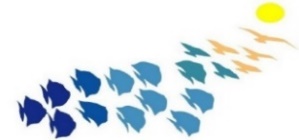 PostadresPostbus 581130 AB VolendamBezoekadresHeideweg 2 Volendam Telefoon 0299-399290www.deskov.nlAANMELDINGSFORMULIER BASISSCHOOL SCHOOLJAAR 2021/2022Dit formulier maakt onderdeel uit van de brief van december 2019Ik wil mijn kind wel / niet (*) inschrijven voor een basisschool van de Stichting Katholiek Onderwijs Volendam.      (*) Omcirkelen wat gewenst is.Plaatsingsregels en voorkeurBij plaatsing zijn de beschreven uitgangspunten leidend, het voedingsgebied heeft in principe voorrang. U kunt hieronder uw voorkeur voor een school aangeven als u daarvan af wilt wijken. De plaatsings-commissie zal deze waar mogelijk honoreren.Basisscholen VolendamBlokwhere     	Oosterom 1	www.blokwhere.nlJozefschool	C.J. Conijnstraat 23	www.sintjozef-school.nlNicolaasschool	Edammerweg 54	www.sintnicolaas-school.nlPetrusschool	Schoklandstraat 73	www.sintpetrus-school.nlKennedyschool 	Edammerweg 55	www.jfkennedyschool.nlDe Spinmolen    	C. v. Abcoudestraat 103 	www.spinmolen.nlDe Springplank  	L. Spaanderlaan 30	www.spring-plank.nl‘t Kofschip	Franekerlaan 23	www.t-kofschip.nlWelke basisschool heeft uw voorkeur?Voorkeur 1	 Voorkeur 2	Voorkeur 3	Motivatie voorkeur: Heeft u in 2021/2022 andere kinderen op een basisschool? Zo ja, op welke school en in welke groep?Voor gezinnen met kinderen op twee basisscholen:Als u al kinderen heeft op twee verschillende basisscholen, waar gaat dan uw voorkeur naar uit voor plaatsing van uw volgende kind? op de school van één van de andere kinderen?   Naam school:  op de school waar de kinderen uit de buurt worden geplaatst.	Aan invulling van dit formulier kunnen geen rechten met betrekking tot plaatsing van het opgegeven kind worden ontleend. OndertekeningTijdpadHalf januari	Aanmeldingen binnenEind januari	Alle aanmeldingen verwerktBegin maart	Informatieavond over aanmeldingen en uitgangspunten voor plaatsingMedio maart	Bericht over de plaatsing van uw kind op een van de scholenWij verzoeken u dit ingevulde document op te slaan en te mailen naarlvdijk@donboscocollege.com.Naam kindAdres en postcodeWoonplaatsTelefoonnummerMailadresdatumnaam